ПАСПОРТдорожной безопасности образовательного учреждениямуниципального бюджетного общеобразоваетльного учреждения«Карьерновская средняя школа»Сакского района Республики Крым2018Общие сведения муниципального бюджетного общеобразоваетльного учреждения «Карьерновская средняя школа» Сакского района Республики Крым (Полное наименование образовательного учреждения)Юридический адрес: Республика Крым, Сакский район, с.Карьерное, ул.Центральная,1, 296548Фактический адрес: Республика Крым, Сакский район, с.Карьерное, ул.Центральная,1, 296548Руководители образовательного учреждения:Директор (руководитель)           Саттарова Э.И.                      +79787590965Заместитель директорапо учебной работе                         Саттарова Э.И.                         +79787590965Заместитель директорапо воспитательной работе           Ибрагимова А.Б.                        +79788839851Ответственные работники муниципального органа образования заместительначальника отдела образования   Илларионова Н.А.	 +7 (978) 8212352Ответственные от	инспектор ДПС                         Ткаченко В.Н.Госавтоинспекции                        Ответственные работники за мероприятия по профилактике детского травматизма инженер по ОТ	          Костенко Е.Н.	             +7 (978) 727 84 36Руководитель или ответственный работник дорожно-эксплуатационнойорганизации, осуществляющейсодержание улично-дорожной
 сети (УДС)                                      Пустовойт В.В.                       +79780691558Руководитель или ответственный работник дорожно-эксплуатационнойорганизации, осуществляющейсодержание технических средств
организации дорожного
движения (ТСОДД)*                                   Пустовойт В.В.          +79780691558                                                                                                                                           (фамилия,  имя, отчество)                                        (телефон)Количество учащихся  ____________________170_______________Наличие уголка по БДД ________________имеется________________                                                                         (если имеется, указать место расположения)Наличие класса по БДД _________________-______________________                                                                         (если имеется, указать место расположения)Наличие автогородка (площадки) по БДД _______-_________________Наличие автобуса в образовательном учреждении  _____-__________                                                                                                (при наличии автобуса)Время занятий в образовательном учреждении:1-ая   смена:      8.30   –  15.30       (период)2-ая смена: ___-_____ – ____-_____ (период)внеклассные занятия: ____-_____ – _____-______ (период)    Телефоны оперативных служб:101 – служба МЧС102 – служба МВД    103 – скорая помощьСодержаниеПлан-схема  МБОУ «Карьерновская средняя школа». Пути движения транспортного средства к месту разгрузки/ погрузки и безопасные пути передвижения детей по территории Карьерновской СШ.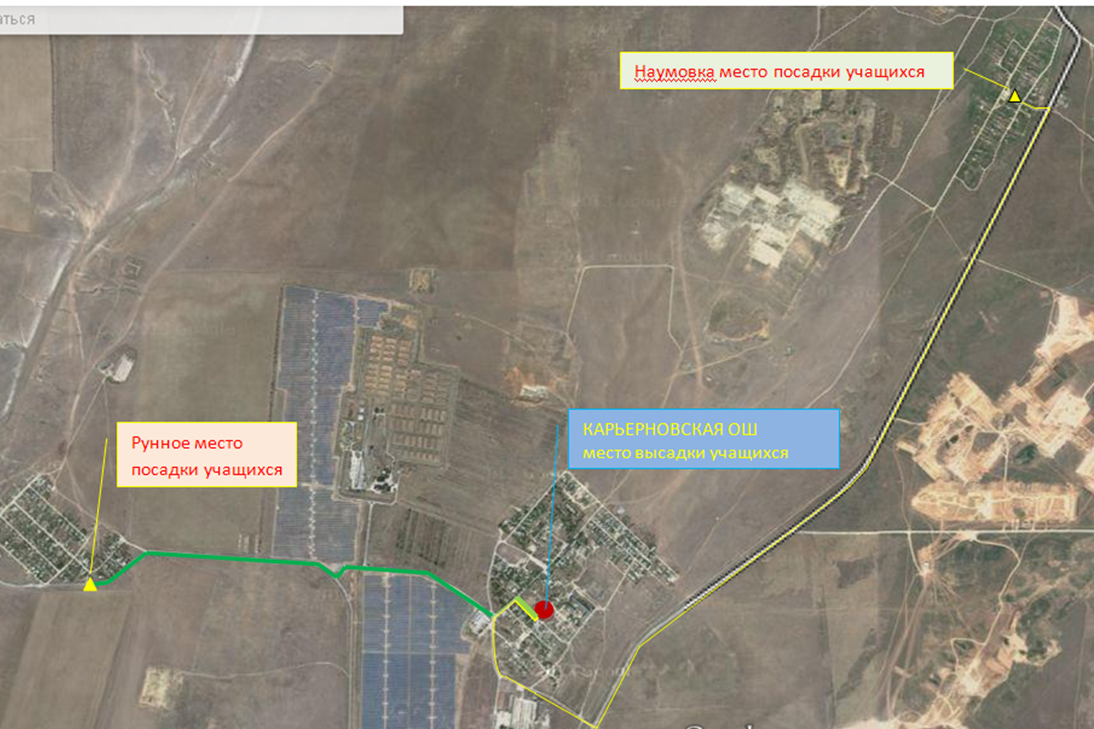 	Путь движения автобуса с учащимися  из с.Наумовка в с.                          Карьерное остановка школа		Путь движения автобуса с учащимися из с. Карьерное в с.    Рунное  за учащимися и обратно.	 Название населенных пунктов              Место остановки автобуса и посадки учащихся.	План работы по профилактике дорожно-транспортного травматизма в МБОУ « Карьерновская средняя школа»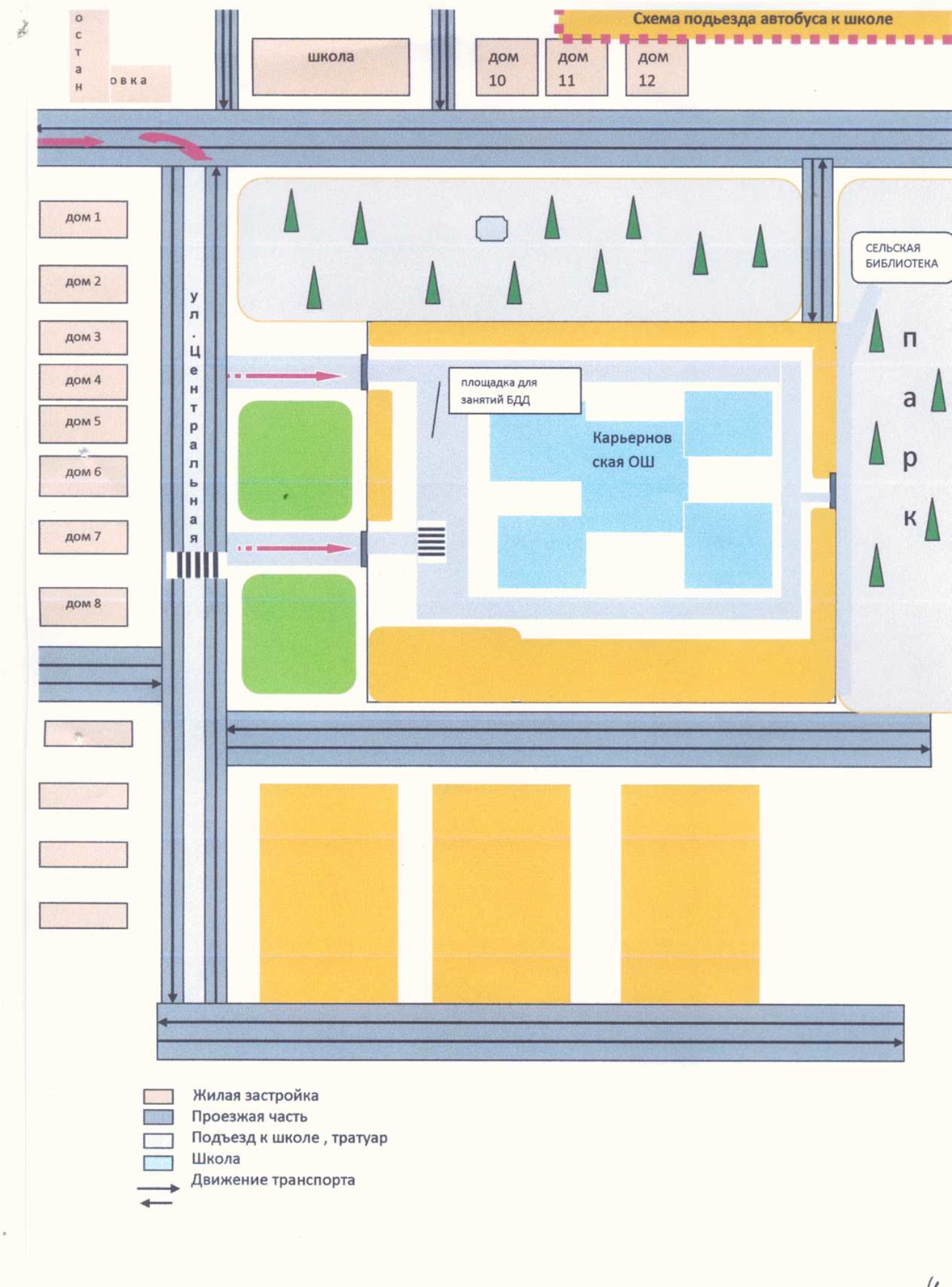 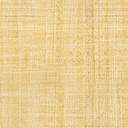 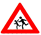 План-схема организации дорожного движения вблизиМБОУ «Карьерновская средняя школа»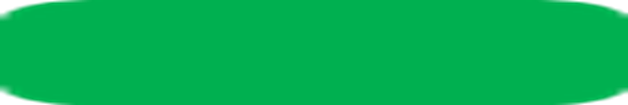 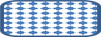 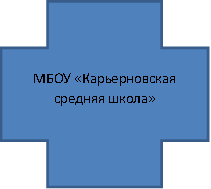 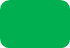 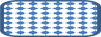 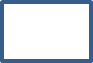 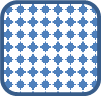 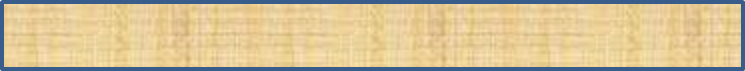 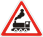            Дорога вокруг школы	направление   транспорта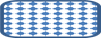       Жилые дома	парковая зонаПлан-схемадвижения транспортных средств к местам разгрузки/погрузки и рекомендуемые безопасные пути движения детейпо территории ОУПлан – схемабезопасного движения детей по территории школы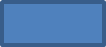 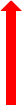 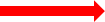 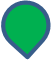 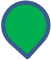 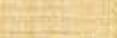 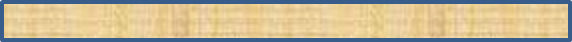 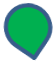 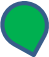 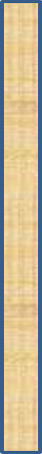 	Дома	кустарник                                                         Дорога                         движение учащихся по территории школыI. Информация об обеспечении безопасности перевозок детей специальным транспортным средством (автобусом).1. Общие сведения.Марка БАЗ079.13ШГосударственный регистрационный знак А 867 РХ82Год выпуска 2012г. Количество мест в автобусе 25Соответствие конструкции требованиям, предъявляемым к школьным автобусам ГОСТ Р №51160-981. Сведения о водителе(ях) автобуса(сов)2. Организационно-техническое обеспечение1) Лицо, ответственное, за обеспечение безопасности дорожного движения (ФИО): Умеров  Рустем Кадырович  назначено сентябрь  2018г. -Организация проведения пред рейсового медицинского осмотра водителя: осуществляет	           медработник АТП 2008    ________________                                                                                                        (Ф.И.О. специалиста) на основании лицензии медработника № 0195162 действительного до 27.11.2014 г.Организация проведения пред рейсового технического осмотра транспортного средства: осуществляет	механик  МБУ « РРЦ»	Аблаев Э.Р.                                                                                                                   (Ф.И.О. специалиста)на основании диплома механика ГП 286462 ТИИМСХ, инженер, механик, договора на техобслуживание и ежедневный выпуск № 008 от 08.08.2013. действительного до 31.12.2014 г.Дата очередного технического осмотра 8 августа 2018г.5) Место стоянки автобуса в нерабочее время   Гараж  АТП 2008  г.Евпатория   3. Сведения о владельце автобуса: Муниципальное бюджетное учреждение «Районный ресурсный центр» Юридический адрес  владельца: Республика Крым, Сакский район, с.Столбовое,ул.Советская,16,индекс:296520Фактический адрес владельца: Республика Крым, г.Саки,  ул Ленина,  дом 6 , оф 18, индекс: 296500«СОГЛАСОВАНО»Начальник отдела образования администрации Сакского района_________________Б.А.Яковец_____________________2018 г.                 «СОГЛАСОВАНО»Начальник ОГИБДД МО МВД РФ «Сакский» майор полиции _______________Чухарев А.В.____________________2018 г.«УТВЕРЖДАЮ»Директор МБОУ «Карьерновская средняя  школа» Сакского района Республики Крым_______________Э.И.Саттарова  «___»______________2018 г.№п/пМероприятияСрокиОтветственные1.Издание приказа об организации в школе работы по предупреждению детского дорожно-транспортного травматизма.СентябрьДиректор школы2.Издание приказа «Об организации и проведении месячника «Внимание, дети!»СентябрьДиректор школы3.Выполнение программы курса ОБЖ по ПДДВ течениеучебногогодаКл. рук. 1-4 классов, преподаватель ОБЖ, учитель физич. культ.4.Планирование работы по предупреждению детского транспортного травматизма в общешкольных планах и в планах классных руководителейВ течениеучебногогодаЗам. дир. по УВР, кл. рук. 1-11 классов5.Проведение семинаров с учителями начальных классов и классными руководителями:о методике обучения учащихся Правилам дорожного движения;о формах внеклассной работы попрофилактике детского травматизма.ЯнварьЗам. дир. по УВР, преподаватель ОБЖ6.Оборудование в школе уголка безопасности дорожного движения в кабинете химииВ течение годаПреподаватель ОБЖ7.Проведение тематических утренников, сборов, конкурсов, соревнований, игр, викторин и т.п.В течениеучебногогодаЗам. дир. по УВР, преподаватель ОБЖ, кл. рук.1-11 классов8.Привлечение к проведению мероприятий по предупреждению детского дорожно-транспортного травматизма работников ГИБДД.В течениеучебногогодаЗам. дир. по УВР, инспектор ОГИБДД9.Ежедневное проведение учителями начальных классов на последнем уроке двух трех минутных бесед- напоминаний о соблюдении Правил дорожного движения при возвращении домойВ течениеучебногогодаУчителя начальных классов10.Создание отряда юных инспекторов движения и организация его работы согласно “Положению об отряде юных инспекторов движения”.СентябрьПреподаватель ОБЖ11.Оформление в дневниках учащихся начальных классов схем маршрутов безопасного движения в школу и обратноСентябрьКл. рук.1-4 классов12.Проведение в начале учебного года «Месячника гражданской защиты», с тематикой ПДДСентябрьЗам. дир. по УВР, преподаватель ОБЖ13.Заслушивание отчетов классных руководителей на совещаниях при директоре о работе по профилактике ДТППо плануработышколыЗам. дир. по УВР, преподаватель ОБЖ14.Беседы на родительских собраниях на темы безопасности дорожногодвиженияВ течениеучебногогодаКл. рук.1-11 классов15.Выявление детей, имеющих велосипеды, мопеды, скутеры организация с ними занятий и проведение зачетов по Правилам движенияВ течениеучебногогодаПреподаватель ОБЖ16.Организация выставки плакатов и рисунков по безопасности дорожного движенияСентябрьУчитель ИЗО, преподаватель ОБЖ17.Проведение расследований по каждому несчастному случаюВ течение годаЗам. дир. по УВР, ответственный по ОТ18.Проведение бесед, мероприятий, соревнований среди детей по знаниям ПДД в пришкольном лагереИюньНачальник лагеря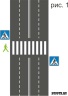 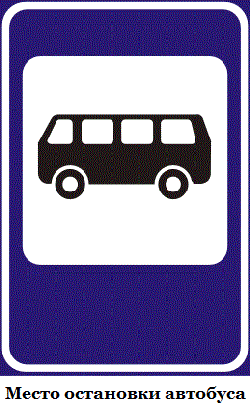 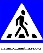 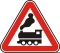 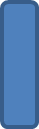  П    посадка/высадка детей                                                                       путь движения автобуса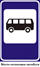                               Жилые дома	парк П    посадка/высадка детей                                                                       путь движения автобуса                              Жилые дома	парк П    посадка/высадка детей                                                                       путь движения автобуса                              Жилые дома	парк П    посадка/высадка детей                                                                       путь движения автобуса                              Жилые дома	парк П    посадка/высадка детей                                                                       путь движения автобуса                              Жилые дома	парк П    посадка/высадка детей                                                                       путь движения автобуса                              Жилые дома	парк П    посадка/высадка детей                                                                       путь движения автобуса                              Жилые дома	паркФамилия,имя,отчествоДата принятия на работуСтаж вождения ТС категории DДата предстоящего медицинского осмотраПериодпроведениястажировкиСроки повышение квалификацииДопущенные нарушения ПДДУмеров Рустем Кадырович02.20174202. 201802.201856 час.